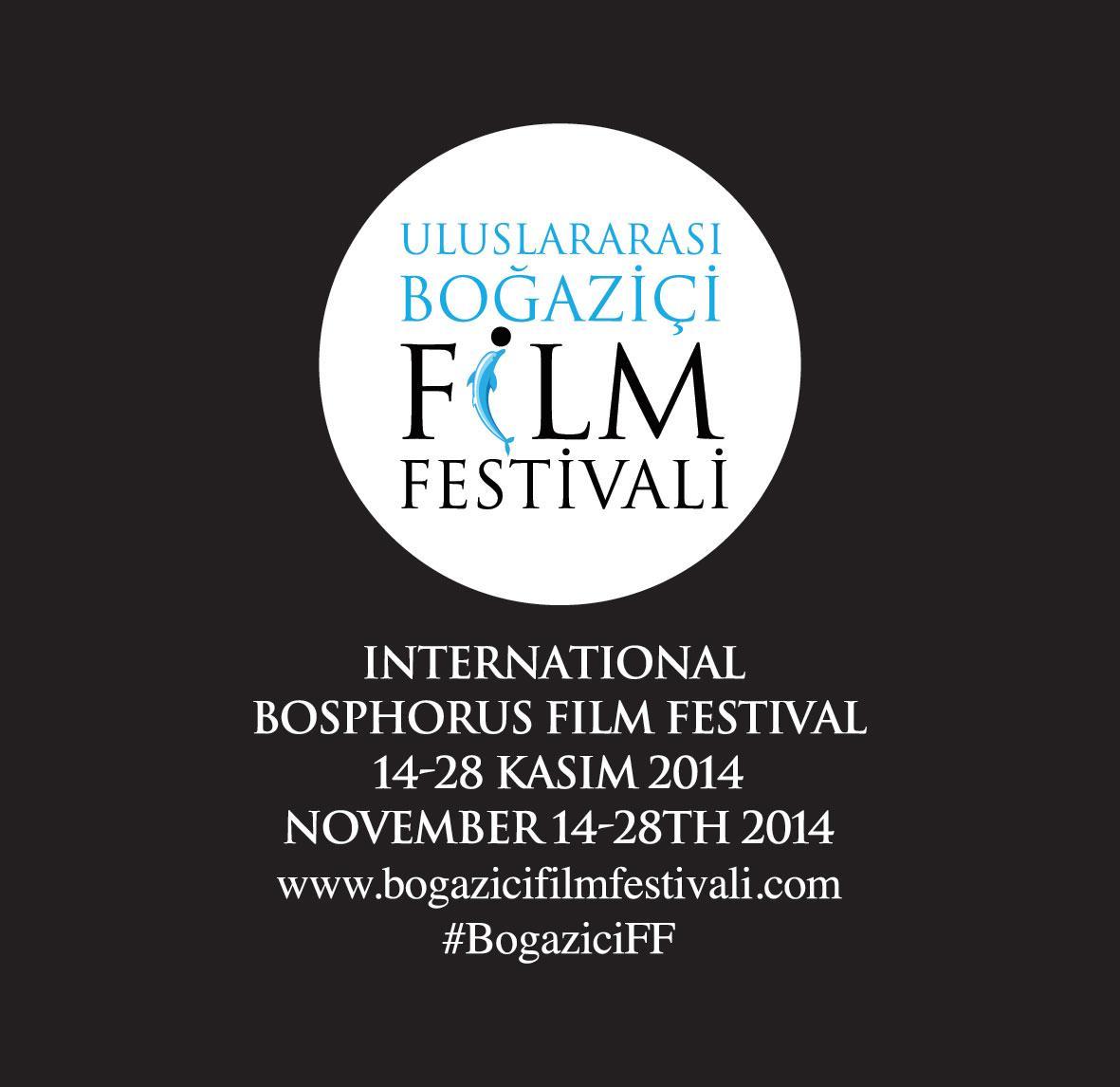 BASIN BÜLTENİ									15.11.2014II. ULUSLARARASI BOĞAZİÇİ FİLM FESTİVALİ GALA İLE BAŞLADI Uluslararası Boğaziçi Sinema Derneği ve İstanbul Medya Akademisi tarafından ikincisi düzenlenen II. Uluslararası Boğaziçi Film Festivali, 14 Kasım Cuma akşamı Cemal Reşit Rey Konser Salonu’nda düzenlenen açılış töreniyle başladı. Sunuculuğunu Hande Demirel’in üstlendiği II. Uluslararası Boğaziçi Film Festivali Açılış Töreni, festival için özel olarak hazırlanan tanıtım filminin gösterimiyle başladı. Festival bölümlerinin tanıtıldığı açılış töreninde ilk olarak, Türk sinema tarihinin bilinen ilk filmi “Ayastefanos’taki Rus Abidesinin Yıkılışı” 100. yıla özel sunuldu.  Meltem Cumbul, Janset, Belçim Bilgin ve Cansu Tosun'un da aralarında bulunduğu çok sayıda genç oyuncu ve yönetmen katıldığı II. Uluslararası Boğaziçi Film Festivali’nin galasında Sam French’in, Oscar’a aday gösterilen kısa filmi Buzkashi Boys / Buzkashi Çocukları açılış filmi olarak gösterildi. Seyirciden büyük beğeni alan açılış filmiyle birlikte 14 günlük sinema maratonu başlamış oldu.“Sinema’ da 100. Yıl”Kültür ve Turizm Bakanlığı Sinema Genel Müdür Yardımcısı Ali Atlıhan, Türkiye'nin uluslararası çapta bir festivali daha olduğunu belirterek, bu yıl Türk sinemasının 100. yılını kutladığını anımsattı.Festival Genel Sanat Yönetmeni Kamil Koç, Türk sinemasının 100. yılında film üretim süreçlerinde görev alan yönetmeninden kurgucusuna genç bir kadronun dünyada nasıl bir sinema tesis ederiz düşüncesiyle yola çıktıklarını ve ekibin kurulum şeklinin, “etik, estetik ve teknik” olgularıyla direkt alakalı olduğunu belirtti. Tüm Gösterimler ÜcretsizUluslararası Boğaziçi Film Festivali 14-28 Kasın tarihleri arasında yapılacak ve tüm gösterimler ücretsiz olacak. Gösterimler İstanbul’un her iki yakasını da kapsayarak festivali şehirde yaşatacak. Beyoğlu Atlas, Majestik, Tarık Zafer Tunaya sinema salonlarında ve Üsküdar Bağlarbaşı Kültür Merkezi gösterim salonunda izleyiciyle buluşacak. Festival programına www.bogazicifilmfestivali.com adresinden ulaşılabiliyor. Bilgi için:Gökçe İçelli - Mese İletişim Danışmanlığı gokce@mese.com.tr / 0530 115 88 98Duygu Çiftçi - Uluslarası Boğaziçi Sinema Derneği duyguciftc@gmail.com / 0532 686 69 52Uluslararası Boğaziçi Film Festivali Hakkında Uluslararası Boğaziçi Sinema Derneği (UBSD) tarafından gerçekleştirilen Uluslararası Boğaziçi Film Festivali’yle; Türkiye’de ve Dünya’da etik, estetik ve teknik bütünlüğe sahip sinema filmlerin gelişmesine katkı sağlanması, genç yapımcı ve yönetmenlerin yeni filmler üretmesine maddi ve manevi destekler oluşturulması, ülke sinemamızın bir kimliğe kavuşması fikrinin gündemde tutularak gerekli faaliyetlerin yapılması, ülke sinemasının yurt içinde ve yurt dışında tanıtılması amaçlanmaktadır.İstanbul Medya Akademisi Hakkında İstanbul Medya Akademisi medyanın teknik ve kreatif alanlarında eğitimler düzenleyerek hem bu alanları öğrencilere tanıtan hem de sunduğu geniş uygulama alanlarıyla mesleki tecrübe edinmelerini sağlayan bir medya eğitim kurumudur. Sunduğu prodüksiyon, stüdyo ve teknik imkanlar, prodüksiyon danışmanlığı hizmetleri ve ürettiği TV içerikleriyle aynı zamanda seçkin bir yapım evi olan İstanbul Medya Akademisi bu üretim süreçlerine öğrencilerini dahil ederek geleceğin seçkin medyacılarını yetiştirmeyi hedeflemektedir.